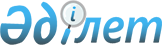 Әкімдіктің 2014 жылғы 14 ақпандағы № 36 "Алтынсарин ауданындағы қоғамдық жұмыстарды ұйымдастыру туралы" қаулысының күшін жою туралыҚостанай облысы Алтынсарин ауданы әкімдігінің 2016 жылғы 11 тамыздағы № 174 қаулысы      "Құқықтық актілер туралы" 2016 жылғы 6 сәуірдегі Қазақстан Республикасы Заңының 27 бабына, "Қазақстан Республикасындағы жергілікті мемлекеттік басқару және өзін-өзі басқару туралы" 2001 жылғы 23 қаңтардағы Қазақстан Республикасы Заңының 31, 37 баптарына сәйкес Алтынсарин ауданының әкімдігі ҚАУЛЫ ЕТЕДІ:

      1. Алтынсарин ауданы әкімдіктің 2014 жылғы 14 ақпандағы № 36 "Алтынсарин ауданындағы қоғамдық жұмыстарды ұйымдастыру туралы" (Нормативтік құқықтық актілерді мемлекеттік тіркеу тізілімінде № 4498 болып тіркелген, 2014 жылғы 20 наурызда "Таза бұлақ – Чистый родник" газетінде жарияланған) қаулысының күші жойылды деп танылсын.

      2. Осы қаулы қол қойылған күнінен бастап қолданысқа енеді.


					© 2012. Қазақстан Республикасы Әділет министрлігінің «Қазақстан Республикасының Заңнама және құқықтық ақпарат институты» ШЖҚ РМК
				
      Аудан әкімі

Б. Ахметов
